「メッセージアプリ（など）のつかいかたについてかんがえよう」ワークシートねん　　　　くみ　　なまえ（　　　　　　　　　　　　）◎あなたは「クマッター」をやりますか？やりませんか？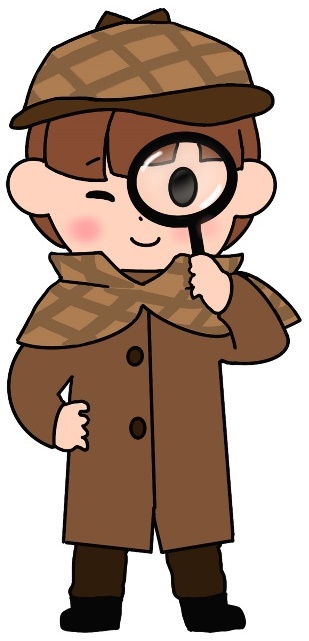 どうしてそうおもったかもかきましょう。◎みんなのいけんをきいて、かんがえたことなどをかきましょう。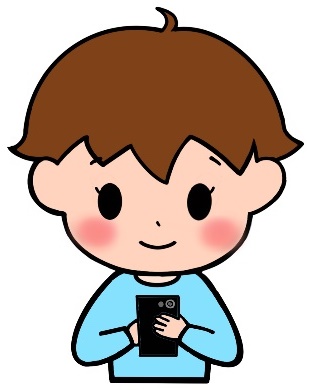 